Mathology Grade 1 Correlation – Alberta 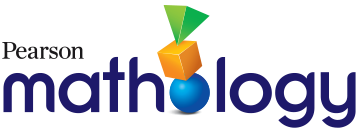 Geometry Cluster 4: SymmetryOrganizing Idea: Geometry: Shapes are defined and related by geometric attributes.Guiding Question: In what ways can shape be characterized?Learning Outcome: Students interpret shape in two and three dimensions.Guiding Question: In what ways can shape be characterized?Learning Outcome: Students interpret shape in two and three dimensions.Guiding Question: In what ways can shape be characterized?Learning Outcome: Students interpret shape in two and three dimensions.Guiding Question: In what ways can shape be characterized?Learning Outcome: Students interpret shape in two and three dimensions.Guiding Question: In what ways can shape be characterized?Learning Outcome: Students interpret shape in two and three dimensions.KnowledgeUnderstandingSkills & ProceduresGrade 1 MathologyMathology Little BooksFamiliar two-dimensional
shapes includesquarescirclesrectanglestrianglesFamiliar three-dimensional shapes includecubesprismscylindersspherespyramidsconesA composite shape is composed of two or more shapes.A line of symmetry indicates the division between the matching halves of a symmetrical shape.A shape can be modelled in various sizes and orientations.

A shape is symmetrical if it can be decomposed into matching halves.Investigate symmetry of two-dimensional shapes by folding and matching.Geometry Cluster 4: Symmetry19: Finding Lines of Symmetry20: Symmetry in 2-D Shapes21: Creating Symmetrical Designs22: ConsolidationThe Tailor Shop